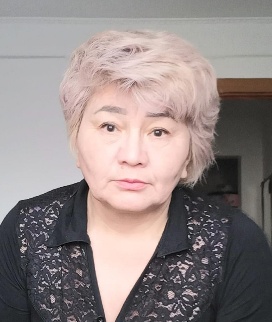                                                                                              Қазақстан Республикасы ,                                                                                                                 Z01C1E7, Астана,                                                                                    Ш. Айтматова 60, пәт.352                                                                                                                     + 7 777-204-11-63 (сотовый)                                                                                                               эл. адрес: almatova656@gmail.comРезюмеТегі, аты-жөні, әкесінің атыАлматова Алмагуль КалижаровнаӨзім туралы мәліметтерТуған күні: 25 тамыз 1963 ж.Өзім туралы мәліметтерОтбасылық жағдайы: үйленгенӨзім туралы мәліметтерҰлты: қазақРезюме (түйіндеме) беру себебімБос орынға жұмысқа орналасу. Тұрақты табыс көзіне ие болу.БілімімЖоғарғы: 1990-1995 Ы.Алтынсарин атындағы Арқалық педогогика институты.Мамандығым: Мектептегі орыс тілі мен әдебиеті пәнінің мұғаліміЖоғарғы: 2006-2008 С.Аманжолов атындағы ШҚМУ.Мамандығым: Тарих бакалаврыЖұмыс тәжірибем1980-1983 - Семей мәдени-ағарту училищесі, мәдени-ағарту қызметкері.1983-1986- Ы.Алтынсарин атындағы совхоз, нұсқаушы-әдіскер.1988-1990 - Ы.Алтынсарин атындағы мектеп, зертханашы-пионер жетекшісі.1990-1991- Ақтюба бастауыш орта мектебі, бастауыш сыныптардың мұғалімі1992-2022 -"Шығыс Қазақстан ауылшаруашылық колледжі" КМҚК, орыс тілі, тарих, өзін-өзі тану пәндерінің оқытушысы. 2008-2022 - колледждің кәсіподақ ұйымының төрайымы.2022 -2023 гг. ҚазГЗУ оқытушысы, Астана қ.Компьютерлік сауаттылықДК қолдану; Ғаламторды пайдалану; электронды поштамен жұмыс дағдыларын еркін мегеру; Microsoft office бағдарламасының пакетіТілдерді білуімМемлекеттік (туған) тілді, орыс тілін мүлтіксіз, неміс тілін базалық деңгейде меңгергенмінЖеке бас қасиеттерімҰжымда жұмыс істеу қабілеттілігі, жігерлілік, креативтік ойлау қабілеті, адамдармен тез тіл табысушылық, талапшылдық, көмек қолын созуға әрқашан дайын тұру, білім алушылармен тұлғалық қарым-қатынас орната білу.                                                                                     Республика Казахстан,                                                                                                                 Z01C1E7, Астана,                                                                                    Ш. Айтматова 60, кв.352                                                                                                                     + 7 777-204-11-63 (сотовый)                                                                                                               эл. адрес: almatova656@gmail.comРезюмеФИОАлматова Алмагуль КалижаровнаСведения о себе:	Дата рождения: 25 августа 1963 г.Сведения о себе:	Семейное положение: замужемСведения о себе:	Национальность: казашкаЦель подачи  резюмеТрудоустройство на вакантное место. Иметь стабильную заработную плату.Образование:Высшее: 1990 - 1995 гг Аркалыкский пединститут им. И. АлтынсаринаСпециальность: Учитель русского языка и литературы в школеВысшее: 2006 – 2008 гг Восточно-Казахстанский государственный университет им. С. АманжоловаСпециальность: Бакалавр историиОпыт работы1980 – 1983 гг – Семипалатинское культурно- просветительское училище, культ-просвет работник1983 – 1986 гг – совхоз им. Алтынсарина, инструктор-методист1988 – 1990 гг – школа им. Алтынсарина, лаборант-пионер-вожатый1990 – 1991 гг – Актюбинская начальная средняя школа, учитель начальных классов1992 – 2022 гг – КГКП « Восточно-Казахстанский сельскохозяйственный колледж», преподаватель Русского языка, Истории, Самопознания2008 – 2022 гг – Председатель профсоюзной организации колледжа2022 -2023 гг. Преподаватель КазГЮУ, г.АстанаКомпьютернаяграмотность:Владение ПК; навыки работы с Интернет, свободное владение  навыками работы электронной почты (e-mail), пакет программ Microsoft OfficeВладение языковГосударственный (родной) язык, русский язык в совершенстве, немецкий базовый уровеньЛичные качества:Умение работать в команде, энергичность, креативное мышление, коммуникабельность, требовательность, готовность помочь, индивидуальный подход к обучающимся	The Republic of Kazakhstan                                                                                          Z01C1E7, Astana	 Sh. Aitmatova 60, apt. 352                                                                                           + 7 777-204-11-63                                                                                                                       email address: almatova656@gmail.comResumeFull name Almatova Almagul KalizharovnaInformationabout yourselfDate of birth: August 25, 1963Informationabout yourselfMarital status: marriedInformationabout yourselfNationality: KazakhThe purpose of submitting a resumeEmployment for a vacant place. Have a stable salary.EducationHigher education: 1990 - 1995 Arkalyk Pedagogical Institute named after I. AltynsarinSpecialty: Teacher of Russian language and literature at schoolHigher education: 2006 – 2008 S. Amanzholov East Kazakhstan State UniversitySpecialty: Bachelor of HistoryWork experience1980 – 1983 – Semipalatinsk Cultural and Educational College, cult-enlightenment worker1983 – 1986 – state farm named after. Altynsarina, instructor-methodologist1988 – 1990 – school named after Altynsarina, laboratory assistant-pioneer-counselor1990 – 1991 – Aktobe primary secondary school, primary school teacher1992 – 2022 – KGKP "East Kazakhstan Agricultural College", teacher of Russian language, History, Self-knowledge2008 – 2022 – Chairman of the trade union organization of the college2022-2023 Teacher of KazGUU, AstanaComputerliteracyPC proficiency; Internet skills, fluency in e-mail (e-mail), Microsoft Office software packageLanguage proficiencyState (native) language, perfect Russian, German basic levelPersonal qualitiesAbility to work in a team, energy, creative thinking, sociability, demanding, willingness to help, individual approach to students